Закупка из одного источника № 2037871зап.части на спец технику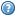 